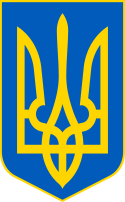 У К Р А Ї Н ААВАНГАРДІВСЬКА СЕЛИЩНА  РАДАОДЕСЬКОГО РАЙОНУ ОДЕСЬКОЇ ОБЛАСТІР І Ш Е Н Н Я    Розглянувши клопотання ТОВ «ТЕПЛОБУДКОМ» про затвердження технічної документації із землеустрою щодо інвентаризації земель ТОВ «ТЕПЛОБУДКОМ» для розміщення та експлуатації основних, підсобних і допоміжних будівель та споруд підприємств переробної, машинобудівної та іншої промисловості, земельна ділянка за місцем розташування: Одеська область, Одеський район, смт Авангард, вул. Фруктова, 10, розроблену ФОП Марінов О.Л. (кваліфікаційний сертифікат № 011928 від 13.03.2015), з метою приведення у відповідність відомостей Державного земельного кадастру про земельну ділянку загальною площею 0,1410 га, кадастровий номер 5123755200:02:001:1641, враховуючи пропозиції Постійної комісії селищної ради з питань земельних відносин, природокористування, охорони пам’яток, історичного середовища та екологічної політики, керуючись ст.ст. 12, 20, 78, 79¹, 83, 122, 186 Земельного кодексу України, пунктом 34 частини 1 ст. 26 Закону України «Про місцеве самоврядування в Україні», ст.19, 25, 57 Закону України «Про землеустрій», Авангардівська селищна рада вирішила:  1. Затвердити «Технічну документацію із землеустрою щодо інвентаризації земель ТОВ «ТЕПЛОБУДКОМ» для розміщення та експлуатації основних, підсобних і допоміжних будівель та споруд підприємств переробної, машинобудівної та іншої промисловості, земельна ділянка за місцем розташування: Одеська область, Одеський район,                           смт Авангард, вул. Фруктова, 10».2. Контроль за виконанням рішення покласти на постійну комісію з питань земельних відносин, природокористування, охорони пам’яток, історичного середовища та екологічної політики.Селищний голова                                                         Сергій ХРУСТОВСЬКИЙ№ 2695 -VІІІвід 15.03.2024Про затвердження технічної документації із землеустрою щодо інвентаризації земель ТОВ «ТЕПЛОБУДКОМ»